St. Mary’s Parish School Jog Information Sheet 2020 Regarding “Sister Inky’s Annual Jog-a-thon”WHEN?     Friday, October 16, 2020                             TIME?       5:30 -7:30 PM                                      WHERE?   University of Idaho Kibbie DomeEXPECTATION:  Every student (K through 8th Grade) raises $200 (minimum). Those grades (K to 8) who have 100% (or more) raised and paid will have a PIZZA and BINGO PARTY. There are more incentives (prizes) which are attached.ARE PRESCHOOL AND PK EXPECTED TO JOG? There is no obligation for the 3 and 4-year old’s’ families to participate in the Jog nor is there any obligation to obtain pledges. However, we do invite all families of the 3 and 4-year old’s to come and have fun at the Jog.  Saying that, if the PS and PK classes bring in monies totaling $30 per child, then their class will also have a PIZZA party and they will be entered into the contests listed below. Further information will follow on this very soon.WHO was Sister Incarnation (aka Sister Inky”?)  Sister Incarnation, an Ursuline Sister, served for 33 years in Moscow as a teacher, cook, tutor, teacher of music. She was in her late 80’s when the school decided to do a Jog-a-thon and she was the first one to walk around the Kibbie Dome for the school.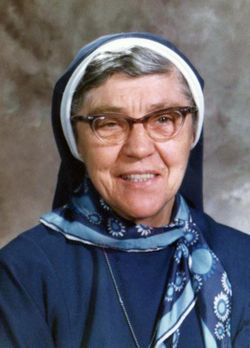 WHY do we have the Jog?  It is a fun, easy and good way to provide needed monies for the school’s operation budget for 2020-2021 without having to “increase” tuition. Every dollar collected has an impact on your child. However, we have such events like the JOG to build school spirit; to have fun while being focused on a common project. Such projects can help instill in students’, confidence in asking others to support their school, etc. We encourage you, as parents, to assist your child(ren) in asking others (neighbors, co-workers, parishioners, friends, relatives) to make a pledge. In our experience, adults want to and love giving to students for their school! Last year’s Jog was filled with joy and great enthusiasm. Some comments heard were:  “It was a great place to meet and be with people for a common cause in the school.”; “I met new people and it was fun!”  “What a great way to build community and be healthy too!”This event also allows our students to raise money for their school without selling merchandise, while promoting fitness and wellness.   100% of the money collected will go directly to St. Mary’s Parish School and will benefit each student. All donations are tax deductible! PRIZES will be awarded to:The students who bring in the most money $$ (over $250 +) (top three will be awarded).The student with the highest number of pledges.The students who run the most laps (age of divisions of 3-6, 7-10, and 11-14).QUESTIONS?  Contact the Jog’s Coordinator Stacey Thornycroft (208-310-9122   insanepup@aol.com